Об утверждении муниципальной программы 
«Развитие физической культуры  и спорта в Богатыревском сельском поселении Цивильского района  Чувашской Республики на 2021–2035 годы»Администрация Богатыревского сельского поселения Цивильского района Чувашской Республики                                                   ПОСТАНОВЛЯЕТ: 1. Утвердить муниципальную программу «Развитие физической культуры  и спорта в Богатыревском сельском поселении Цивильского района  Чувашской Республики на 2021–2035 годы».  2.  Постановление администрации Богатыревского сельского поселенияЦивильского района  от  29.03.2016 г. №37  об утверждении муниципальной программы «Развитие физической культуры и спорта в Богатыревском сельском поселении на 2016-2020 годы признать утратившим силу.3. Настоящее постановление вступает в силу после его официального опубликования (обнародования).4. Контроль за исполнением настоящего постановления оставляю за собой.Утвержденапостановлением  Администрации Богатыревского сельского поселенияот  18.05.2021 №25  МУНИЦИПАЛЬНАЯ  ПРОГРАММА «Развитие физической культуры  и спорта в Богатыревском сельском поселении Цивильского района  Чувашской Республики на 2021–2035 годы»ПАСПОРТ ПРОГРАММЫ1. Характеристика проблемы и обоснованиенеобходимости ее решения программными методами.Муниципальная программа развития физической культуры и спорта во Богатыревском сельском поселении Цивильского района на 2021-2035 г.г. (далее  - Программа) предусматривает выполнение мероприятий, которые направленные на укрепление здоровья, повышение физической активности и подготовленности всех возрастных групп населения, подготовки спортивного резерва и успешное выступление спортсменов на районном, республиканском, российском уровне; а также создание условий для полноценного отдыха и здорового досуга.Во Богатыревском сельском поселении Цивильского района реализуется система мероприятий, которая позволяет поступательно развивать физическую культуру и спорт на территории поселения.Современные условия жизни функционирования общественного производства и развития народного хозяйства предъявляют требования решительного повышения эффективности труда, его производительности. Это возможно, в первую очередь, за счет наилучшего использования трудовых ресурсов, рациональной организации производства и труда, а также улучшения условий для трудовой деятельности и отдыха населения, укрепления их здоровья.Ежегодно в поселении проводятся соревнования по различным видам спорта. Имеется физкультурный актив, а также работают общественные организации спортивного направления.Большое внимание уделяется развитию спартакиадного движения среди всего контингента населения - школьников, трудящихся, инвалидов и ветеранов спорта. В поселении сохраняются спортивные традиции в проведении соревнований, которые укрепляют имидж спорта, а именно: легкоатлетические пробеги в честь Дня Победы, легкоатлетические эстафеты, Семейные старты, турниры по гиревому спорту, настольному теннису, волейбольные турниры, Кросс Наций, Лыжня России и многие другие виды соревнования.Но, к сожалению, состояние имеющихся в поселении спортивных объектов, особенно плоскостных сооружений, не отвечают современным требованиям. Имеющиеся плоскостные сооружения, в основном – это открытые площадки, их эффективность крайне низка в связи с сезонными ограничениями и сроков эксплуатационных зависимостью погодных условий и отсутствия элементарных удобств.Всего в поселении 2 сооружения. Из них – 1 спортивная площадка,  1 спортивный  зал.Необходимо развить сеть плоскостных сооружений, обустроить в каждой деревне волейбольные и другие спортивные площадки, построить не менее одной хоккейной коробки в поселении.2. Приоритеты  в сфере реализации программы, цели, задачи и показатели (индикаторы) достижения целей и решения задач, описание основных ожидаемых конечных результатов, срок реализации  программы.Для сохранения положительной динамики и устойчивого развития физической культуры и спорта в ближайшие годы также необходимо:- обеспечить сохранение темпов строительства и реконструкции объектов спорта с учетом потребностей лиц с ограниченными возможностями здоровья и инвалидов;- повысить привлекательность физической культуры и спорта для всех слоев населения;- повысить эффективность пропаганды физической культуры и спорта, включая производство и распространение информационно-просветительских программ.Задачи Программы:- повышение мотивации граждан к регулярным занятиям физической культурой и спортом и ведению здорового образа жизни;- обеспечение успешного выступления  спортсменов на районных, республиканских, всероссийских, международных спортивных соревнованиях;- обеспечение эффективного использования спортивных объектов.По итогам реализации Программы ожидается достижение следующих показателей:-увеличение доли граждан, систематически занимающихся физической культурой и спортом;- увеличение количества физкультурных и спортивных мероприятий, проводимых на территории поселения в рамках реализации календарного плана официальных физкультурных мероприятий и спортивных мероприятий;- увеличение численности обучающиеся в детско-юношеских спортивных школах;- уровень удовлетворенности населения качеством предоставления муниципальных услуг в сфере физической культуры и спортаСрок реализации программы – 2021 – 2035 г.г.Достижение целей и решение задач программы будут осуществляться с учетом сложившихся реалий и прогнозируемых процессов в экономике и социальной сфере.3. Обобщенная характеристика основных мероприятий программы.Выстроенная в рамках настоящей программы система целевых ориентиров (цели, задачи, ожидаемые результаты) представляет собой четкую согласованную структуру, посредством которой установлена прозрачная и понятная связь реализации отдельных мероприятий с достижением конкретных целей на всех уровнях  программы.Программа «Развитие физической культуры и спорта  во Богатыревском сельском поселении Цивильского района Чувашской Республики» включает одно  основное мероприятие:Основным мероприятием Программы является: организация и проведение официальных физкультурных мероприятий. Оно включает:- организацию и проведение соревнований среди лиц с ограниченными возможностями здоровья;- внедрение комплексных физкультурно-оздоровительных и спортивных мероприятий среди работающих;- проведение физкультурно-оздоровительного и спортивно-массового мероприятия по месту жительства населения.Приложение № 1
к программе «Развитие физической культуры и спортав Богатыревском сельском поселении Цивильского района Чувашской Республики на 2021 – 2035 г.г»Мероприятия и ресурсное обеспечение подпрограммы «Развитие физической культуры и массового спорта» программы "Развитие физической культуры и спорта в Богатыревском сельском поселении Цивильского района Чувашской Республики на 2021 - 2035 годы»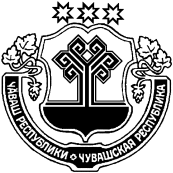 ЧӐВАШ  РЕСПУБЛИКИÇĚРПӲ РАЙОНӖЧУВАШСКАЯ РЕСПУБЛИКА ЦИВИЛЬСКИЙ РАЙОН ПАТĂРЬЕЛ ЯЛ ПОСЕЛЕНИЙĚН АДМИНИСТРАЦИЙĚ ЙЫШАНУ2021ç. çу уйăхĕн 18-мĕшĕ.№25Патӑрьел ялěАДМИНИСТРАЦИЯ БОГАТЫРЕВСКОГО СЕЛЬСКОГО ПОСЕЛЕНИЯ ПОСТАНОВЛЕНИЕ«18» мая 2021 г.№ 25  село БогатыревоГлава администрации Богатыревскогосельского поселенияА.В.ЛаврентьевОтветственный исполнитель муниципальной программыАдминистрация Богатыревского сельского поселения  Цивильского  района Чувашской РеспубликиСоисполнители муниципальной программыучреждения и организации различных форм собственности на территории Богатыревского сельского поселения;общественные организации и объединения Богатыревского сельского поселения. Участники муниципальной  программыАдминистрация Богатыревского сельского поселения  Цивильского  района;учреждения и организации различных форм собственности на территории Богатыревского сельского поселения;общественные организации и объединения Богатыревского сельского поселения. Подпрограммы «Развитие физической культуры и массового спорта»Цель муниципальной программысоздание условий для укрепления здоровья жителей Богатыревского сельского поселения путем развития инфраструктуры спорта, популяризации массового и профессионального спорта (включая спорт высших достижений) и приобщения различных слоев общества к регулярным занятиям физической культурой и спортом Задачи муниципальной программыповышение интереса населения  к занятиям физической культурой и спортом; развитие инфраструктуры для занятий массовым спортом; внедрение в образовательный процесс эффективной системы физического воспитания, ориентированной на особенности развития детей и подростков; развитие материально-технической базы спорта. Целевые индикаторы и показатели муниципальной программы к 2036 году будут достигнуты следующие показатели:обеспеченность спортивными сооружениями –7 единиц;обеспеченность плоскостными спортивными сооружениями – 7 единиц;численность лиц, систематически занимающихся физической культурой и спортом, –  35,0 %  человекСрок реализации муниципальной программы 2021-2035 годыОбъемы финансирования муниципальной  программы с разбивкой по годам ее реализации общий объем финансирования муниципальной программы составит 48,0 тыс. руб. за счет средств бюджета Богатыревского сельского поселения Цивильского района Чувашской Республики, в том числе:в 2021 году – 3,2 тыс. руб.;в 2022 году – 3,2 тыс. руб.;в 2023 году – 3,2 тыс. руб.;в 2024 году – 3,2 тыс. руб.;на 2025-2035 годы – 35,2 тыс. руб.;Объемы и источники финансирования муниципальной программы уточняются при формировании  бюджета Богатыревского сельского поселения  Цивильского  района на очередной финансовый год и плановый периодОжидаемые результаты реализации муниципальной программыповышение уровня обеспеченности населения спортивными сооружениями;увеличение охвата населения систематическими занятиями физической культурой и спортом;повышение качества проводимых массовых физкультурно-спортивных мероприятий;повышение интереса граждан к занятиям физической культурой и спортом;увеличение доли лиц с ограниченными возможностями здоровья, систематически занимающихся физической культурой и спортом, в общей численности лиц данной категории;увеличение доли учащихся МБОУ «Богатыревская  СОШ» принявших участие в республиканских, всероссийских и международных соревнованиях, в общей численности занимающихся в спортивных учреждениях.СтатусНаименование муниципальной программы (подпрограммы муниципальной программы), основных мероприятийОтветственный исполнитель, соисполнители, заказчик-координаторКод бюджетной классификацииКод бюджетной классификацииКод бюджетной классификацииКод бюджетной классификацииОценка расходов по годам, тыс. руб.Оценка расходов по годам, тыс. руб.Оценка расходов по годам, тыс. руб.Оценка расходов по годам, тыс. руб.Оценка расходов по годам, тыс. руб.СтатусНаименование муниципальной программы (подпрограммы муниципальной программы), основных мероприятийОтветственный исполнитель, соисполнители, заказчик-координаторГРБСРз ПрЦСРВР20212022202320242025-203512345678910Муници-пальная программа«Развитие физической культуры и спорта на 2021-2035годы»Администрация Богатыревского сельского поселения Цивильского района Чувашской Республикихххх3,23,23,23,235,2Подпрог-рамма«Развитие физической культуры и массового спорта»всегохххх3,23,23,23,235,2Подпрог-рамма«Развитие физической культуры и массового спорта»Администрация Богатыревскогосельского поселения Цивильского района Чувашской РеспубликиОсновное меропри-ятие Физкультурно - оздоровительная и спортивно-массовая работа с населениемАдминистрация Богатыревского сельского поселения Цивильского района Чувашской Республикихххх3,23,23,23,235,2